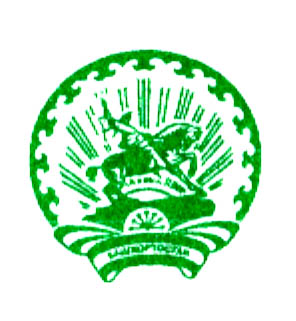 ПРИКАЗ№ 17								  от 27 апреля 2020 годаОб утверждении Положения о порядке уведомления работниками учреждения о фактах обращения в целях склонения работника  к совершению коррупционных правонарушений 	В соответствии с Федеральным законом от  25.12.2008 года № 273-ФЗ «О противодействии коррупции», в целях предупреждения и пресечения коррупционных проявлений 	ПРИКАЗЫВАЮ:Утвердить Положение о порядке уведомления работниками учреждения о фактах обращения в целях склонения работника к совершению коррупционных правонарушений (приложение).Назначить ответственным за введение и хранение журнала регистрации уведомлений о фактах обращения в целях склонения работника к совершению коррупционных правонарушений библиографа МБУ МР Зилаирский район РБ ЦБС Намазову Н.СБиблиографу МБУ МР Зилаирский район РБ ЦБС Намазовой Н.С. ознакомить работников с настоящим приказом.Контроль за исполнением настоящего приказа оставляю за собой.Директор 									    М.А. Баканова